ПРОЕКТРОССИЙСКАЯ ФЕДЕРАЦИЯИркутская область Черемховский район Узколугского муниципальное образованиеДумаР Е Ш Е Н И Еот 26.03.2021 № 167с. Узкий ЛугОб одобрении проекта решения «О внесении изменений и дополнений в Устав Узколугского муниципального образования»В целях приведения Устава Узколугского муниципального образования в соответствие с действующим законодательством, реализации положений установленных пунктом 10 статьи 35, статьей 44 Федерального закона «Об общих принципах организации местного самоуправления в Российской Федерации» от 06.10.2003 №131-ФЗ, руководствуясь статьями 24, 42 Устава Узколугского муниципального образования, Дума муниципального образованияр е ш и л а:Принять к рассмотрению проект решения Думы Узколугского сельского поселения «О внесении изменений и дополнений в Устав Узколугского муниципального образования» (Прилагается).2. Утвердить порядок учета предложений по проекту решения «О внесении изменений и дополнений в Устав Узколугского муниципального образования» (приложение № 2).3. Провести публичные слушания по проекту решения «О внесении изменений и дополнений в Устав Узколугского муниципального образования» на заседании Думы Поселения 13 апреля 2021 в 16 часов 00 минут по местному времени по адресу: Черемховский район, с. Узкий Луг ул. Центральная, 58.4. Определить тему публичных слушаний: проект решения Думы Узколугского муниципального образования «О внесении изменений в Устав Узколугского муниципального образования»5. Инициатором проведения публичных слушаний определить администрацию Узколугского муниципального образования6. Создать рабочую комиссию по подготовке и проведению публичных слушаний в составе: Гоберштейн Ольга Васильевна - глава Узколугского муниципального образования, председатель комиссииБурлакина Елена Юрьевна - ведущий специалист администрацииКичигина Лариса Ивановна – депутат Думы Шарафутдинова Валентина Анатольевна - депутат Думы Чуркина Людмила Васильевна - главный специалист администрации, секретарь комиссии7. Рабочей группе организовать проведение публичных слушаний по проекту решения «О внесении изменений и дополнений в Устав Узколугского муниципального образования».8. Администрации Узколугского муниципального образования опубликовать настоящее решение с приложениями в издании «Узколугский вестник» и разместить на официальном сайте Черемховского районного муниципального образования в информационно-телекоммуникационной сети «Интернет»: cher.irkobl.ru в разделе «поселения района», в подразделе Узколугского муниципального образования9. Настоящее решение вступает в силу после его официального опубликования.10. Контроль за исполнением настоящего решения возложить на главу муниципального образования О.В. Гоберштейн. Глава Узколугского муниципального образования						О.В. ГоберштейнПриложениек решению Думы Узколугскогомуниципального образованияот 26.03.2021 № 167Проект решения Думы «О внесении изменений и дополнений в Устав Узколугского муниципального образования».РОССИЙСКАЯ ФЕДЕРАЦИЯЧеремховский район Иркутская областьУзколугского муниципальное образованиеДумаР Е Ш Е Н И Еот ___________ № ___с. Узкий Луг«О внесении изменений и дополненийв Устав Узколугского муниципальногообразования»В целях приведения Устава Узколугского муниципального образования в соответствие с действующим законодательством, в соответствии со статьями 7, 35, 44 Федерального закона от 06.10.2003 № 131-ФЗ «Об общих принципах организации местного самоуправления в Российской Федерации», руководствуясь статьями 17, 24, 40, 42 Устава Узколугского муниципального образования, учитывая протокол публичных слушаний от ________, Дума Узколугского муниципального образованияр е ш и л а:1. Внести в Устав Узколугского муниципального образования следующие изменения и дополнение: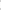 1.1. часть 1 статьи 7 дополнить пунктом 19 следующего содержания:«19) осуществление мероприятий по оказанию помощи лицам, находящимся в состоянии алкогольного, наркотического или иного токсического опьянения.».1.2. в части 3 статьи 14.1 после слов «населенного пункта» дополнить словами «(либо части его территории)»;1.3. в статье 16:1.3.1. часть 8 дополнить пунктом 7 следующего содержания:«7) обсуждение инициативного проекта и принятие решения по вопросу о его одобрении.»;1.3.2. дополнить частью 10.1. следующего содержания:«10.1. Органы территориального общественного самоуправления могут выдвигать инициативный проект в качестве инициаторов проекта.».1.4. часть 6 статьи 16.1 дополнить пунктом 4.1. следующего содержания:«4.1) вправе выступить с инициативой о внесении инициативного проекта по вопросам, имеющим приоритетное значение для жителей сельского населенного пункта.»;1.5. в статье 18:1.5.1. часть 1 после слов «и должностных лиц местного самоуправления,» дополнить словами «обсуждения вопросов внесения инициативных проектов и их рассмотрения,»;1.5.2. часть 2 дополнить абзацем следующего содержания:«В собрании граждан по вопросам внесения инициативных проектов и их рассмотрения вправе принимать участие жители соответствующей территории, достигшие шестнадцатилетнего возраста. Порядок назначения и проведения собрания граждан в целях рассмотрения и обсуждения вопросов внесения инициативных проектов определяется нормативным правовым актом представительного органа муниципального образования.»;1.6. в статье 20:1.6.1. часть 2 дополнить абзацем следующего содержания:«В опросе граждан по вопросу выявления мнения граждан о поддержке инициативного проекта вправе участвовать жители Узколугского муниципального образования или его части, в которых предлагается реализовать инициативный проект, достигшие шестнадцатилетнего возраста.».1.6.2. часть 3 дополнить пунктом 3:«3) жителей Узколугского муниципального образования или его части, в которых предлагается реализовать инициативный проект, достигших шестнадцатилетнего возраста, - для выявления мнения граждан о поддержке данного инициативного проекта.».1.6.3. часть 4 изложить в новой редакции:«4. Решение о назначении опроса граждан принимается Думой Поселения. Для проведения опроса граждан может использоваться официальный сайт Черемховского районного муниципального образования в информационно-телекоммуникационной сети «Интернет» в разделе «поселения района», в подразделе Узколугского муниципального образования. 4.1. В нормативном правовом акте о назначении опроса устанавливаются:1) дата и сроки проведения опроса;2) формулировка вопроса (вопросов), предлагаемого (предлагаемых) при проведении опроса;3) территория опроса;4) методика проведения опроса;5) форма опросного листа;6) минимальная численность жителей муниципального образования, участвующих в опросе;7) количество членов комиссии опроса;8) порядок идентификации участников опроса в случае проведения опроса граждан с использованием официального сайта Черемховского районного муниципального образования в информационно-телекоммуникационной сети «Интернет» в разделе «поселения района», в подразделе Узколугского муниципального образования.»1.6.4. пункт 1 части 6 изложить в следующей редакции:«1) за счет средств местного бюджета - при проведении опроса по инициативе органов местного самоуправления или жителей муниципального образования;».1.7. главу 3 дополнить статьей 21.1 следующего содержания:«Статья 21.1 Инициативные проекты1. В целях реализации мероприятий, имеющих приоритетное значение для жителей муниципального образования или его части, по решению вопросов местного значения или иных вопросов, право решения которых предоставлено органам местного самоуправления, в администрацию Поселения вносится инициативный проект. Порядок определения части территории муниципального образования, на которой могут реализовываться инициативные проекты, устанавливается нормативным правовым актом Думы Поселения.2. С инициативой о внесении инициативного проекта вправе выступить инициативная группа численностью не менее десяти граждан, достигших шестнадцатилетнего возраста и проживающих на территории Узколугского муниципального образования, органы территориального общественного самоуправления, староста сельского населенного пункта (далее - инициаторы проекта). Минимальная численность инициативной группы может быть уменьшена нормативным правовым актом Думы Поселения. Право выступить инициатором проекта в соответствии с нормативным правовым актом Думы Поселения может быть предоставлено также иным лицам, осуществляющим деятельность на территории Узколугского муниципального образования.3. Инициативный проект должен содержать следующие сведения:1) описание проблемы, решение которой имеет приоритетное значение для жителей муниципального образования или его части;2) обоснование предложений по решению указанной проблемы;3) описание ожидаемого результата (ожидаемых результатов) реализации инициативного проекта;4) предварительный расчет необходимых расходов на реализацию инициативного проекта;5) планируемые сроки реализации инициативного проекта;6) сведения о планируемом (возможном) финансовом, имущественном и (или) трудовом участии заинтересованных лиц в реализации данного проекта;7) указание на объем средств местного бюджета в случае, если предполагается использование этих средств на реализацию инициативного проекта, за исключением планируемого объема инициативных платежей;8) указание на территорию муниципального образования или его часть, в границах которой будет реализовываться инициативный проект, в соответствии с порядком, установленным нормативным правовым актом Думы Поселения;9) иные сведения, предусмотренные нормативным правовым актом Думы Поселения.4. Инициативный проект до его внесения в администрацию Поселения подлежит рассмотрению на сходе, собрании или конференции граждан, в том числе на собрании или конференции граждан по вопросам осуществления территориального общественного самоуправления, в целях обсуждения инициативного проекта, определения его соответствия интересам жителей Узколугского муниципального образования или его части, целесообразности реализации инициативного проекта, а также принятия сходом, собранием или конференцией граждан решения о поддержке инициативного проекта. При этом возможно рассмотрение нескольких инициативных проектов на одном сходе, одном собрании или на одной конференции граждан.Нормативным правовым актом Думы Поселения может быть предусмотрена возможность выявления мнения граждан по вопросу о поддержке инициативного проекта также путем опроса граждан, сбора их подписей.Инициаторы проекта при внесении инициативного проекта в администрацию Поселения прикладывают к нему соответственно протокол схода, собрания или конференции граждан, результаты опроса граждан и (или) подписные листы, подтверждающие поддержку инициативного проекта жителями Узколугского муниципального образования или его части.5. Информация о внесении инициативного проекта в администрацию Поселения подлежит опубликованию (обнародованию) и размещению на официальном сайте Черемховского районного муниципального образования в информационно-телекоммуникационной сети «Интернет» в разделе «поселения района», в подразделе Узколугского муниципального образования в течение трех рабочих дней со дня внесения инициативного проекта в местную администрацию и должна содержать сведения, указанные в части 3 настоящей статьи, а также об инициаторах проекта. Одновременно граждане информируются о возможности представления в администрацию Поселения своих замечаний и предложений по инициативному проекту с указанием срока их представления, который не может составлять менее пяти рабочих дней. Свои замечания и предложения вправе направлять жители Узколугского муниципального образования, достигшие шестнадцатилетнего возраста. Также указанная информация может доводиться до сведения граждан старостой сельского населенного пункта.6. Инициативный проект подлежит обязательному рассмотрению администрацией Поселения в течение 30 дней со дня его внесения. Администрация Поселения по результатам рассмотрения инициативного проекта принимает одно из следующих решений:1) поддержать инициативный проект и продолжить работу над ним в пределах бюджетных ассигнований, предусмотренных решением о местном бюджете, на соответствующие цели и (или) в соответствии с порядком составления и рассмотрения проекта местного бюджета (внесения изменений в решение о местном бюджете);2) отказать в поддержке инициативного проекта и вернуть его инициаторам проекта с указанием причин отказа в поддержке инициативного проекта.7. Администрация Поселения принимает решение об отказе в поддержке инициативного проекта в одном из следующих случаев:1) несоблюдение установленного порядка внесения инициативного проекта и его рассмотрения;2) несоответствие инициативного проекта требованиям федеральных законов и иных нормативных правовых актов Российской Федерации, законов и иных нормативных правовых актов Иркутской области, Уставу Узколугского муниципального образования;3) невозможность реализации инициативного проекта ввиду отсутствия у органов местного самоуправления необходимых полномочий и прав;4) отсутствие средств местного бюджета в объеме средств, необходимом для реализации инициативного проекта, источником формирования которых не являются инициативные платежи;5) наличие возможности решения описанной в инициативном проекте проблемы более эффективным способом;6) признание инициативного проекта не прошедшим конкурсный отбор.8. Администрация Поселения вправе, а в случае, предусмотренном пунктом 5 части 7 настоящей статьи, обязана предложить инициаторам проекта совместно доработать инициативный проект, а также рекомендовать представить его на рассмотрение органа местного самоуправления иного муниципального образования или государственного органа в соответствии с их компетенцией.9. Порядок выдвижения, внесения, обсуждения, рассмотрения инициативных проектов, а также проведения их конкурсного отбора устанавливается Думой поселения.10. В отношении инициативных проектов, выдвигаемых для получения финансовой поддержки за счет межбюджетных трансфертов из бюджета субъекта Российской Федерации, требования к составу сведений, которые должны содержать инициативные проекты, порядок рассмотрения инициативных проектов, в том числе основания для отказа в их поддержке, порядок и критерии конкурсного отбора таких инициативных проектов устанавливаются в соответствии с законом и (или) иным нормативным правовым актом субъекта Российской Федерации. В этом случае требования частей 3, 6, 7, 8, 9, 11 и 12 настоящей статьи не применяются.11. В случае, если в Администрацию Поселения внесено несколько инициативных проектов, в том числе с описанием аналогичных по содержанию приоритетных проблем, Администрация Поселения организует проведение конкурсного отбора и информирует об этом инициаторов проекта.12. Проведение конкурсного отбора инициативных проектов возлагается на коллегиальный орган (комиссию), порядок формирования и деятельности которого определяется нормативным правовым актом Думы Поселения. Состав коллегиального органа (комиссии) формируется Администрацией Поселения. При этом половина от общего числа членов коллегиального органа (комиссии) должна быть назначена на основе предложений Думы Поселения. Инициаторам проекта и их представителям при проведении конкурсного отбора должна обеспечиваться возможность участия в рассмотрении коллегиальным органом (комиссией) инициативных проектов и изложения своих позиций по ним.13. Инициаторы проекта, другие граждане, проживающие на территории Узколугского муниципального образования, уполномоченные сходом, собранием или конференцией граждан, а также иные лица, определяемые законодательством Российской Федерации, вправе осуществлять общественный контроль за реализацией инициативного проекта в формах, не противоречащих законодательству Российской Федерации.14. Информация о рассмотрении инициативного проекта Администрацией Поселения, о ходе реализации инициативного проекта, в том числе об использовании денежных средств, об имущественном и (или) трудовом участии заинтересованных в его реализации лиц, подлежит опубликованию (обнародованию) и размещению на официальном сайте Черемховского районного муниципального образования в информационно-телекоммуникационной сети «Интернет» в разделе «поселения района», в подразделе Узколугского муниципального образования. Отчет Администрации Поселения об итогах реализации инициативного проекта подлежит опубликованию (обнародованию) и размещению на официальном сайте Черемховского районного муниципального образования в информационно-телекоммуникационной сети «Интернет» в разделе «поселения района», в подразделе Узколугского муниципального образования в течение 30 календарных дней со дня завершения реализации инициативного проекта. Также указанная информация может доводиться до сведения граждан старостой сельского населенного пункта.»;1.8. Пункт 1 части 7 статьи 29 изложить в следующей редакции:«1) временное освобождение от выполнения производственных или служебных обязанностей по месту работы на период осуществления полномочий депутата для участия в заседаниях Думы поселения и формируемых ею органах, а также иных полномочий, связанных со статусом депутата, с сохранением места работы (должности) на период, продолжительность которого в совокупности составляет два рабочих дня в месяц.»1.9. в части 4 статьи 42 после слов «средств местного бюджета» дополнить словами «и нормативные правовые акты, разработанные в целях ликвидации чрезвычайных ситуаций природного и техногенного характера на период действия режимов чрезвычайных ситуаций».1.10. в части 1 статьи 60 после слов «населенного пункта» дополнить словами «(либо части его территории)».1.11. дополнить статьей 60.1 следующего содержания:«Статья 60.1. Финансовое и иное обеспечение реализации инициативных проектов1. Источником финансового обеспечения реализации инициативных проектов, предусмотренных статьей 22.1 Устава, являются предусмотренные решением о местном бюджете бюджетные ассигнования на реализацию инициативных проектов, формируемые, в том числе с учетом объемов инициативных платежей и (или) межбюджетных трансфертов из бюджета субъекта Российской Федерации, предоставленных в целях финансового обеспечения соответствующих расходных обязательств Поселения.2. Под инициативными платежами понимаются денежные средства граждан, индивидуальных предпринимателей и образованных в соответствии с законодательством Российской Федерации юридических лиц, уплачиваемые на добровольной основе и зачисляемые в соответствии с Бюджетным кодексом Российской Федерации в местный бюджет в целях реализации конкретных инициативных проектов.3. В случае, если инициативный проект не был реализован, инициативные платежи подлежат возврату лицам (в том числе организациям), осуществившим их перечисление в местный бюджет. В случае образования по итогам реализации инициативного проекта остатка инициативных платежей, не использованных в целях реализации инициативного проекта, указанные платежи подлежат возврату лицам (в том числе организациям), осуществившим их перечисление в местный бюджет.Порядок расчета и возврата сумм инициативных платежей, подлежащих возврату лицам (в том числе организациям), осуществившим их перечисление в местный бюджет, определяется нормативным правовым актом Думы Поселения.4. Реализация инициативных проектов может обеспечиваться также в форме добровольного имущественного и (или) трудового участия заинтересованных лиц.».2. В порядке, установленном Федеральным законом от 21.07.2005 № 97-ФЗ «О государственной регистрации Уставов муниципальных образований», предоставить настоящее решение в Управление Министерства юстиции Российской Федерации по Иркутской области для государственной регистрации и официального опубликования (обнародования) на портале Минюста России «Нормативные правовые акты в Российской Федерации» (htpp://pravo-minjust.ru, http://право-минюст.рф)  в течение 15 дней.3. Главе Узколугского муниципального образования опубликовать муниципальный правовой акт о внесении изменений и дополнений в Устав Узколугского муниципального образования после государственной регистрации в течение 7 дней и направить в Управление Министерства юстиции Российской Федерации по Иркутской области сведения об источнике и о дате официального опубликования (обнародования) муниципального правового акта Узколугского Узколугского муниципального образования для включения указанных сведений в государственный реестр уставов муниципальных образований Иркутской области в 10-дневный срок.4. Настоящее решение вступает в силу после государственной регистрации и опубликования (обнародования) в издании «Узколугский вестник».Председатель Думы Узколугскогомуниципального образования					О.В. ГоберштейнГлава Узколугскогомуниципального образования			      		О.В. ГоберштейнПриложение № 2к решению Думы Узколугскогомуниципального образованияот 26.03.2021 № 167Порядок учета предложений по проекту решения «О внесении изменений и дополнений в Устав Узколугского муниципального образования»1. Предложения по проекту решения Думы Узколугского муниципального образования «О внесении изменений и дополнений в Устав Узколугского муниципального образования» (далее - проект решения о внесении изменений в Устав) могут быть поданы:1.1. Гражданами, постоянно проживающими на территории Узколугского муниципального образования и обладающими активным избирательным правом;1.2. Организациями всех организационно-правовых форм и форм собственности, осуществляющими свою деятельность на территории Узколугского муниципального образования.2. Предложения граждан и организаций принимаются до 18.00 часов 12.04.2021 года.3. Предложения граждан по проекту решения о внесении изменений и дополнений в Устав Узколугского муниципального образования должны быть оформлены по следующей форме:Председателю Думы Узколугского муниципального образованияО.В.Гоберштейн665448, Иркутская область Черемховский районс. Узкий Луг улица Центральная, дом 58Предложенияпо проекту решения о внесении изменений в Устав Узколугского муниципального образования___________________________________________________________(Фамилия, имя, отчество гражданина)___________________________________________________________(Год рождения)___________________________________________________________(Адрес места жительства)___________________________________________________________(Личная подпись и дата)4. Предложения организаций оформляются на бланках организации в соответствии с таблицей, представленной в пункте 3 настоящего Порядка, и подписываются уполномоченным лицом.5. Предложения по проекту решения о внесении изменений в Устав Узколугского муниципального образования принимаются аппаратом администрации Узколугского муниципального образования в рабочие дни с 9.00 часов до 13:00 часов и с 14:00 часов до 18:00 часов по адресу: село Узкий Луг улица Центральная, дом 58, либо могут быть направлены по почте по адресу: 665448, село Узкий Луг улица Центральная, дом 58, Дума Узколугского муниципального образования с пометкой на конверте «Предложения по проекту решения о внесении изменений в Устав Узколугского муниципального образования».Поступившие предложения граждан и организаций рассматриваются на заседании постоянной комиссии Думы Узколугского муниципального образования по вопросам деятельности местного самоуправления (далее – комиссия).6. Предложения по проекту решения о внесении изменений в Устав Узколугского муниципального образования, внесенные с нарушением сроков и формы, предусмотренных настоящим Порядком, по решению комиссии могут быть оставлены без рассмотрения.7. По итогам рассмотрения каждого предложения комиссия принимает решение о принятии предложения либо об отклонении предложения. Решение комиссии оформляется заключением.8. Комиссия представляет в Думу Узколугского муниципального образования поступившие предложения по проекту решения о внесении изменений в Устав Узколугского муниципального образования и результат их рассмотрения. 9. Граждане и организации, направившие предложения по проекту решения о внесении изменений в Устав Узколугского муниципального образования, вправе при рассмотрении их предложений участвовать в заседаниях комиссии и Думы Узколугского муниципального образования.Информацию о времени и месте проведения указанных заседаний можно получить по адресу: село Узкий Луг улица Центральная, дом 58, либо по телефону: 8(39546) 5-18-02.10. Информация о результатах рассмотрения поступивших предложений по проекту решения о внесении изменений в Устав Узколугского муниципального образования подлежит официальному опубликованию в издании «Узколугский вестник» в течение 10 дней после окончания публичных слушаний по проекту решения Думы Узколугского муниципального образования «О внесении изменений и дополнений в Устав Узколугского муниципального образования».11. По просьбе граждан, направивших предложения по проекту решения о внесении изменений в Устав Узколугского муниципального образования, им сообщается в письменной или устной форме о результатах рассмотрения их предложений в срок, указанный в пункте 10 настоящего Порядка.№ п/пТекст Устав Узколугского муниципального образования с указанием части, пункта, абзацаПредложение по изменению текста, указанного в графе 2Обоснование указанных изменений1234